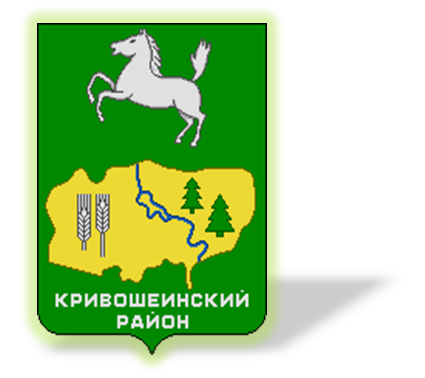 МУНИЦИПАЛЬНОЕ ОБРАЗОВАНИЕ«КРИВОШЕИНСКИЙ РАЙОН»ТОМСКОЙ ОБЛАСТИ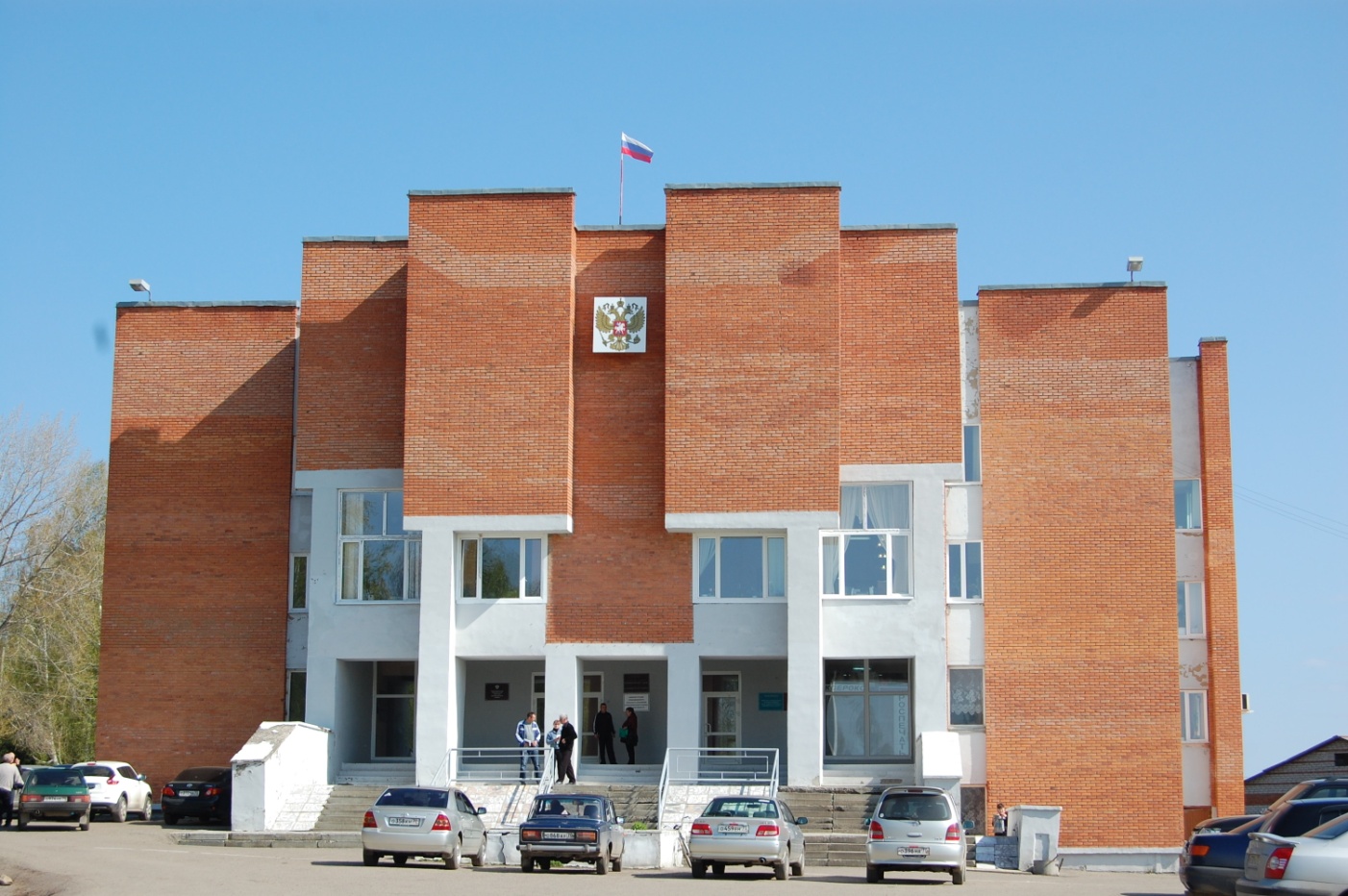 с. Кривошеино-2017 годОглавлениеОбщая характеристика территории	2Экономический потенциал	3Демографическая ситуация	4Промышленное производство	8Инвестиционная привлекательность	9Доходы и расходы бюджета района	10Численность и начисленная заработная плата работников (по кругу крупных и средних предприятий) за апрель 2017 года	11Обращения граждан	13Дорожное хозяйство	16Чистая питьевая  вода	21Общая характеристика территорииДата образования:12.07.1924 г. постановлением Президиума Томского Уездного комитета РКП (б) и уездного исполнительного комитета.Географическое положение: Расположен в центральной части Томской области. Граничит с Молчановским, Шегарским, Томским, Бакчарским и Асиновским районами. Основная водная артерия – река Обь. Расстояние от Кривошеино до Томска: .Территория: площадь: 4,4 тыс.км2 (1,4 % от Томской области). Специфика геоэкономического положения: Близость к областному центру. Доступность автомобильным и речным транспортом. Наличие запасов общераспространённых полезных ископаемых и биоресурсов.Природная составляющая: Климат района континентальный, с суровой продолжительной зимой и жарким коротким летом, переходные периоды – весна и осень – короткие. Так же характерны поздние весенние и ранние осенние заморозки, резкие колебания температур от месяца к месяцу и в течение суток. За последние годы зимний период характеризуется менее низкими и менее продолжительными морозами. Средняя за зиму температура воздуха составляла минус 18…22 0С. Минимальная температура января: -50о С. Лето характеризуется пониженным температурным режимом и частыми осадками, периоды жаркой погоды редкие и кратковременные. Средняя температура воздуха составляет плюс 14…16 0С. Максимальная температура июля: +38о С. Среднегодовое количество осадков 400-. Наибольшее количество осадков приходится на летние месяцы. Устойчивый снежный покров устанавливается уже в начале ноября, осадки в виде снега различной интенсивности выпадают почти ежедневно. На большей части района в течение всего года наблюдаются юго-западные и западные ветры. Среднегодовая скорость ветра составляет 3 - 5 м/сек.Водные ресурсы: Территория водных объектов представляет собой участок реки Обь от устья р. Чангара (граница с Томским районом до истока протоки Тибишка (граница с Молчановским районом, протяженностью ), оз. Монатка и другие водные объекты в границах Кривошеинского района.Минерально-сырьевые ресурсы: Минерально-сырьевая база Кривошеинского района представлена следующими полезными ископаемыми: грунт строительный, песчано-гравийная смесь, пески строительные.Земельные, лесные ресурсы: Площадь Кривошеинского района составляет 438 тыс. га. Из них — 214 тыс.га — земли лесного фонда, 214,8 тыс.га — земли сх предприятий и граждан, 1,4 тыс. га — земли водного фонда, 3,7 тыс.га — земли населенных пунктов, 942 га — земли промышленности транспорта, связи; 10,4 тыс.га — запасы земли. 
В  Кривошеинском районе площадь покрытая лесами, составляет 345,6 тыс.га, в том числе хвойных породами 251,1 тыс.га, лиственными — 56,5 тыс. га. Запас деловой древесины, 18568 тыс. куб. м., в том числе хвойных пород 8204 тыс. куб. м., лиственных — 8562,1 тыс. куб. м. Расчетная лесосека 1039,8 тыс. куб. м.Охотничье-промысловые ресурсы: Кривошеинский район имеет потенциальные ресурсы для сбора лесных дикоросов (грибов, ягод, кедровых орехов). Биологические и эксплуатационные запасы ягод по МО Кривошеинский район 11% от запасов области, хозяйственные запасы ягод — 10%.По статистической оценки запасы, ягоды (черника, клюква, брусника, голубика, ежевика) составляют около 225 тонн.Биологические запасы грибов по  Кривошеинскому району составляют 582,2 т (1,16% от запасов Томской области), а эксплуатационные — 242,9 т (1,35%), хозяйственные запасы грибов — 116 т (0,12%).На территории  Кривошеинского района обитает около 20 видов охотничье-промысловых животных.Обширные и разнообразные лесные угодья Кривошеинского района и невысокая плотность населения являются причинами сохранения на его территории высокой численности охотничье — промысловых видов животных.Рекреационные ресурсы: На территории  Кривошеинского района находятся региональный зоологический комплексный Першинский заказник площадью 35 тыс. га и памятник природы регионального значения — парк с. Кривошеино — .Экономический потенциалКривошеинский район - производственная площадка для развития деревообрабатывающей промышленности, сельского хозяйства, индустрии дикоросов.Для ведения сельского хозяйства район располагает значительными земельными ресурсами, площадь земель сельскохозяйственного назначения составляет 69,2 тыс.га., из них - 57,5 % приходится на долю пашни или 39,8 тыс.га. Основой экономики сельского хозяйства района остаются три крупных коллективных сельскохозяйственных предприятия - СПК «Белосток», СПК «Кривошеинский», ООО СП «Возрождение». В  2015 году построен современный животноводческий комплекса на 1000 дойных коров основного стада КРС молочного направления производительностью 5400 тонн молока/год   в с. Пудовка. В 2016 году для увеличения производства молока и создания современных комфортных условий содержания животных СПК «Белосток» началось строительство новой животноводческой фермы на 200 голов дойного стада в с. Белосток. В  2021 году запланировано строительство  животноводческого комплекса на 1200 голов дойного стада в с.Володино.Промышленность в Кривошеинском районе представлена тремя видами деятельности: обрабатывающие производства; обеспечение электрической энергией, газом и паром, кондиционирование воздуха; водоснабжение, водоотведение, организация сбора и утилизации отходов, деятельность по ликвидации загрязнений. К обрабатывающим производствам относиться заготовка и переработка древесины, производство молочной продукции, хлеба и хлебобулочных изделий. На территории района заготовкой и распиловкой древесины в больших объемах занимаются 5 организаций и 1 ИП.Административное устройство: территория Кривошеинского района разделена на 7 муниципальных образований: 7 сельских поселений, объединяющих 22 населенных пункта.Володинское сельское поселение – 3 населенных пункта (с. Володино, д. Новониколаевка, д. Старосайнаково)Иштанское сельское поселение  -5 населенных пункта (с.Иштан, д. Рыбалово, д.Чагино, с.Никольское, д.Карнаухово)Кривошеинское сельское поселение -3 населенных пункта (с.Кривошеино, с.Жуково, д.Новоисламбуль)Красноярское сельское поселение  -  1 населенный пункт (с.Красный Яр)Новокривошеинское сельское поселение - 2  населенных пункта (с.Новокривошеино, с.Малиновка)Петровское сельское поселение  - 4 населенных пункта (с.Петровка, д.Егорово, д.Елизарьево, д.Бараново)Пудовское сельское поселение - 4 населенных пункта (с.Пудовка, д.Крыловка, с.Белосток, д.Вознесенка)Административный центр: село Кривошеино (5286 чел.)Население: численность постоянного населения на 01.01.2017 г.,  - 12258 чел.; удельный вес в численности населения области - 1,1%; плотность населения – 2,8  чел/км2.Рассматривая период с 2012 года численность населения района постоянно снижается, с 2012 по 2016 численность сократилась на 606 человек. Снижение происходит из-за большого оттока людей. Основные причины миграции – ограниченное предложение высокооплачиваемой работы на рынке труда и недостаточное количество благоустроенного жилья. Эти причины приводят также к тому, что выпускники школ и профессионального училища после окончания соответствующих учебных заведений уезжают в областной центр для дальнейшего обучения и получения работы.На территории района проживает население 24 национальности. Основная часть населения – русские – 94,5 %. В Кривошеинском районе проживают: татары – 2,1 %; армяне – 1 %; азербайджанцы – 1 %; немцы – 0,6 %; украинцы – 0,5 %; чеченцы – 0,2 %.Численность избирателей, участников референдума по состоянию на 01.01.2017 составляет 11 218 чел.Демографическая ситуацияПоказатели естественного движения населения с 2012 по 2016  годаКоэффициенты естественного прироста, убыли (-) населенияОбщие итоги миграции населения за январь-апрель 2017 годаМиграционный прирост (+), убыль (-) населенияДемография организацийВновь зарегистрировано организаций за январь-декабрь 2016 – 9. Рейтинг на 1000 зарегистрированных организаций, учтенных в регистре хозяйствующих субъектов – 2.Официально ликвидированные организации  за январь-декабрь 2016 – 43.Рейтинг на 1000 зарегистрированных организаций, учтенных в регистре хозяйствующих субъектов – 2.Число хозяйствующих субъектов на 01.01.2017 г. -  120 единицы (на 01.01.2016 г. – 121 единиц). На 01.04.2017 г. по сравнению с 01.04.2016 г. число учтенных в Статрегистре организаций Кривошеинского района уменьшилось на 2 единицы и составило 119 единиц или 98,3 %.Состояние основных видов экономической деятельности Оборот организаций по Кривошеинскому району за январь-декабрь 2016 годатыс. руб.Отгружено товаров собственного производства, выполнено работ и услуг собственными силами (без НДС и акцизов) за январь-декабрь 2016 годатыс. руб.Продано товаров несобственного производства за январь-декабрь 2016 годатыс. руб.Оборот организаций Кривошеинского  района по видам экономической деятельностина  01.01.2017Промышленное производство	Промышленность в Кривошеинском районе представлена тремя видами деятельности: обрабатывающие производства; обеспечение электрической энергией, газом и паром, кондиционирование воздуха; водоснабжение, водоотведение, организация сбора и утилизации отходов, деятельность по ликвидации загрязнений. К обрабатывающим производствам относиться заготовка и переработка древесины, производство молочной продукции, хлеба и хлебобулочных изделий. На территории района заготовкой и распиловкой древесины в больших объемах занимаются: ООО «ЗПК СибЛесТрейд», ООО «СибЛесПром», ООО «Горем № 10», ООО «Латат»,  ООО «Региональная лесная компания» и ИП Галкин Евгений Анатольевич.Молочную продукцию (молоко, творог) в районе производит ООО «Кривошеинский молочный завод». Производством хлеба и хлебобулочных изделий занимаются предприятия: ООО «Кривошеинский хлебозавод», СПК «Белосток», ООО «СаНата», ИП Хворых Т.Л., ИП Панченко Е.А.и ИП Быховцева Н.Н., ГУП «Областное ДРСУ».Эксплуатацию систем хозяйства района обеспечивают:- ООО «Энергоресурс»- ЗАО «Строительно-монтажное предприятие 95 Инжиниринг»- МУП «ЖКХ Кривошеинского СП». В Кривошеинском районе активно развивается сфера малого и среднего предпринимательства. Субьекты предпринимательства Кривошеинского района обеспечивают жителей необходимыми продуктами: хлебом и хлебобулочными изделиями, молочными продуктами, мясной и рыбной продукцией. Поддержка предприятий сельского хозяйства, малого и среднего бизнеса позволяют ежегодно увеличивать объем выпускаемой продукции. Особенностью развития малого и среднего бизнеса является то, что сосредоточены субъекты предпринимательства в основном в районном центре и слабо развиты в прочих населенных пунктах района.В районном центре с. Кривошеино имеется торговая площадка, на которой жители района могут реализовывать излишки продукции, произведенной в личных  и фермерских хозяйствах. Ежемесячно в последнюю субботу месяца на территории торговой площадки проводится ярмарка выходного дня, на которую приезжают торговать представители малых форм хозяйствования нашего и соседних районов.Возможность получения широкого спектра  финансово – кредитных  услуг   имеется благодаря деятельности на территории Кривошеинского района филиалов и представительств кредитных учреждений: Томского отделения ПАО «Сбербанк России» № 8616, АО «Российский сельскохозяйственный банк», ООО ИКБ «Совкомбанк». Функционируют ряд субъектов в сфере микрокредитования: СКПК «Кривошеинский кредит», КПКГ «Резерв», КПКГ  «Сибирский кредит».Кривошеинский район был и остаётся сугубо сельскохозяйственным.  Сельское хозяйство представлено в 7 сельских поселениях района и во всех 22 населённых пунктах. Основой экономики сельского хозяйства района остаются три крупных коллективных сельскохозяйственных предприятия - СПК «Белосток», СПК «Кривошеинский», ООО СП «Возрождение». Кроме того, производством сельскохозяйственной продукции в районе занимаются 16 крестьянских (фермерских) хозяйств, 3  индивидуальных предпринимателя и личных 5784 подсобных хозяйств граждан. Работают два кооператива: сельскохозяйственный кредитный потребительский кооператив «Кривошеинский кредит» и перерабатывающий сельскохозяйственный потребительский кооператив «Кривошеинское молоко». Район активно участвует в областных конкурсах «Начинающий фермер» и «Семейная животноводческая ферма». С 2012 по 2016 годы в МФХ за счет конкурсов реализовано 7 проектов, на которые выдано грантов на сумму 16 290 286 рублей. Средства данных грантов пошли на:реконструкцию пяти животноводческих помещений;приобретение сельскохозяйственной техники;приобретение сельскохозяйственных животных.Реализация данных проектов также позволила стабилизировать в  МФХ района производство молока и мяса.Инвестиционная привлекательностьДоля площади земельных участков, являющихся объектами налогообложения земельным налогом, в общей площади территории районаОбъем инвестиций в основной капитал (без субъектов малого предпринимательства)на душу населения (январь - март 2017 год)Доходы и расходы бюджета района за январь - март 2017 г.Расходы бюджета муниципального образования Кривошеинский район на содержание работников органов местного самоуправления в расчете на одного жителя муниципального образования в 2013 году составили 2032,8 рублей, в 2014 году – 2245,9 рублей, в 2015году – 2458,2 рублей, в 2016 году –  2497,0 рублей.Финансовые результаты деятельности крупных и средних организаций(на 01.04.2017)Строительство за январь-декабрь 2016 г.Площадь земельных участков, представленных для строительства на 10 000 человек населения: за 2013 год – 68,38 га; 2014 – 7,06 га; 2015 – 3,28 га, 2016 – 18,55  га, в том числе для жилищного строительства, индивидуального строительства и комплексного освоения в целях жилищного строительства: 2013 год- 2,91 га, 2014 год – 1,90 га, 2015 год – 2,10 га, 2016 год – 5,17 га.           Исходя из необходимости дальнейшего спроса жителей на новое более комфортабельное жильё, а также газификацию района и строительство водопроводных сетей, перспективно выглядит индивидуальное жилищное строительство.Производство основных продуктов животноводства в сельскохозяйственных организациях за 2016 годПроизводство мяса в живом весеСоциальная сфераЧисленность и начисленная заработная плата работников (по кругу крупных и средних предприятий) за апрель 2017 годаСреднемесячная номинальная начисленная заработная плата: - работников крупных и средних предприятий и некоммерческих организаций за 2013 год составила – 24740,1 рублей; 2014 – 27674,7 рублей; 2015 – 28922,6 рублей; за 2016 год – 30397,8 рублей.- работников муниципальных дошкольных учреждений за 2013 год – 16621,9 рублей; за 2014 – 18449,8 рублей; за 2015 – 21030,9 рублей; за 2016 год – 22568,4 рублей.- работников муниципальных общеобразовательных учреждений за 2013 год – 22828,5 рублей; 2014 – 25040,1 рублей; за 2015 – 27390,9 рублей; за 2016 год -28172,3 рублей.- работников учреждений культуры и искусства за 2013 – 19295,1 рублей; за 2014 – 21959,9 рублей; за 2015 – 23763,4 рублей; за 2016 год – 23703,2 рублей.Просроченная задолженность по заработной плате на 01.06.2017Регистрируемый рынок труда на 01.06.2017 г.Численность экономически активного населенияПравонарушения (январь-декабрь 2016)                                                                                                                                            тыс. чел.Обращения гражданАктивность населения по общему количеству обращений, поступивших                                       в 2012-2016 годахПоступление обращений о населения Кривошеинского района за период 2012-2016 г.г.Активность населения Кривошеинского района по тематическим разделамза период 2012-2016 г.г.Выделение средств из резервного фонда финансирования непредвиденных расходов Администрации Томской области Кривошеинскому районуВыделение средств из резервного фонда Администрации Томской области по ликвидации последствий стихийных бедствий и других чрезвычайных ситуаций Кривошеинскому районуВыделение средств бюджету муниципального образования  Кривошеинский район в 2012 году  в размере 10,2  млн. руб. на компенсацию расходов по ликвидации ЧС, в 2013 году – 1,0 млн.руб., в 2014 году – 0,4 млн.руб., в 2015 году – 0,3 млн. руб., в 2016 году не выделялись средства.Дорожное хозяйствоОбщая площадь территории Кривошеинского района составляет 4,4 тыс. км².Общая протяженность автомобильных дорог на 01.01.2017 составила 431,15 км из них: муниципальных дорог – 228,23 км., из которых 130,8 км. дорог с твердым покрытием.Расходы на содержание и ремонт дорог общего пользования местного значения в Кривошеинском районе Информация по ремонту дорог Кривошеинского района за 2016 годВ соответствии с государственной программой «Развитие транспортной системы в Томской области» из областного бюджета выделена субсидия в размере  10430200рублей на проведение ремонта автомобильных дорог общего пользования местного значения в границах муниципального образования Кривошеинский район. Софинансирование из районного бюджета в сумме 2 688 520рублей.Общий объем финансирования составляет 13 118 720 рублейДороги Кривошеинского района до ремонта 2017 год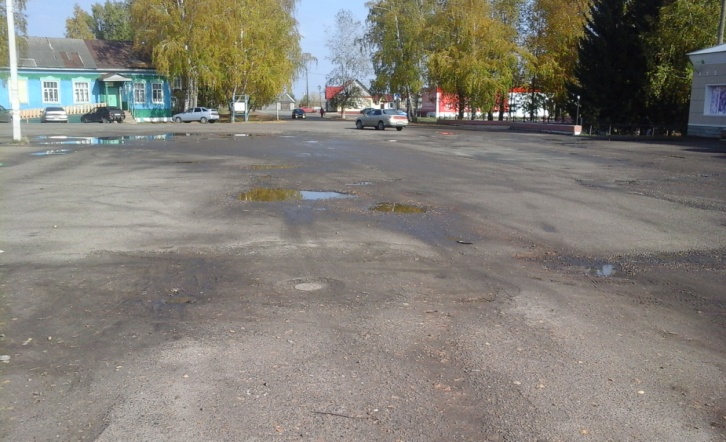 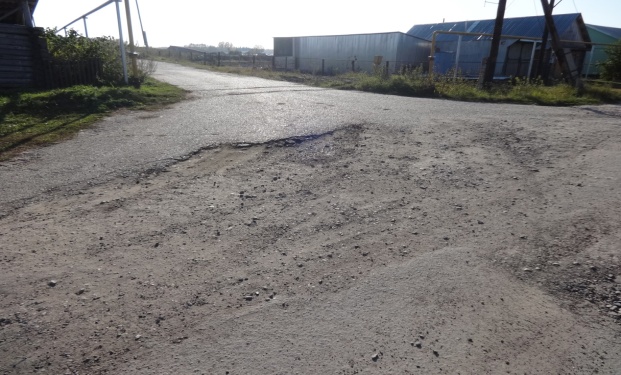 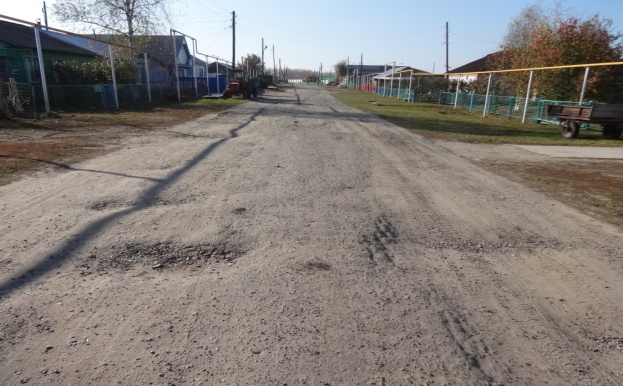 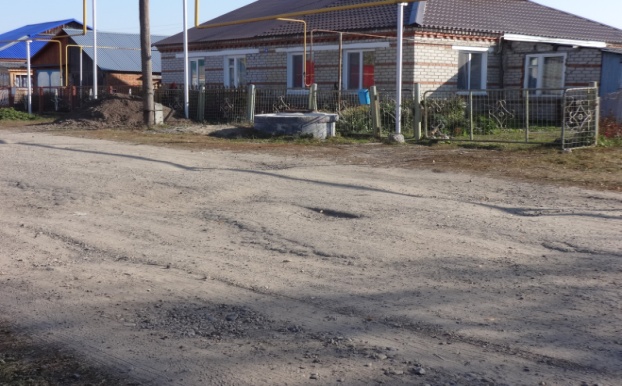 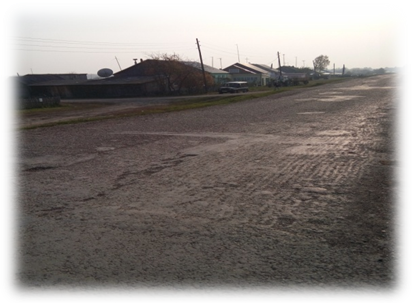 Информация по ремонту дорог Кривошеинского района за 2017 годВ соответствии с государственной программой «Развитие транспортной системы в Томской области» из областного бюджета выделена субсидия в размере  10 430 200 рублей на проведение ремонта автомобильных дорог общего пользования местного значения в границах муниципального образования «Кривошеинский». Софинансирование из районного бюджета в сумме 2690,98рублей. Общий объем финансирования составляет – 13 121,18 рублей.В районе разработано и принято депутатами Думы Кривошеинского района положение и порядок распределения средств по сельским поселениям, утвержден перечень дорог, составлена и проведена экспертиза сметной документации.Чистая питьевая  водаВ программу «Чистая вода» направлены заявки  на 2017 год на установку ЛОС вс. Кривошеино, с. Жуково и с. Пудовка. Получены средства в сумме 3 458 446 рублей.Муниципальная программа формирования современной городской средычеловекчеловекчеловекна 1000 человек населенияна 1000 человек населенияна 1000 человек населенияРейтинг по естественному приросту, убылиродившиесяумершиеестественный прирост (+),убыль (-)родившиесяумершиеестественный прирост (+),убыль (-)Рейтинг по естественному приросту, убыли2012 годКривошеинский район245266-2119,020,6-1,611Всего по области1440112647175413,611,91,72013 годКривошеинский район209209-16,416,4-11Всего по области1470112534216713,811,72,12014 годКривошеинский район217238-2117,318,9-1,612Всего по области1466412617204713,711,81,92015 годКривошеинский район190241-5115,319,4-4,114Всего по области1461812417220113,611,62,12016 годКривошеинский район201210-916,417,1-0,711Всего по области1322612264196213.211,41,8Число прибывших, человекВ % к соответствующему периоду предыдущего годаЧисло выбывших, человекВ % к соответствующему периоду предыдущего годаМиграционный прирост (+),убыль (-), человекРейтинг по миграционному приросту, убылиКривошеинский район135103,8160101,9-259Всего по области10407105,410401112,36Количество организацийПериод с начала отчетного годаСоответствующий период с начала прошлого годаТемп роста в % к соответствующему периоду прошлого года (в действующих ценах)Кривошеинский  район301 232 7681 202 859102,5Всего по области2048668113972632197956105,7Количество организацийПериод с начала отчетного годаСоответствующий период с начала прошлого годаТемп роста в % к соответствующему периоду прошлого года (в действующих ценах)Кривошеинский  район28596 551537 096111,1Всего по области189049273532349330236599,9Количество организацийПериод с начала отчетного годаСоответствующий период с начала прошлого годаТемп роста в % к соответствующему периоду прошлого года (в действующих ценах)Кривошеинский район7636 217665 763Всего по области420175378650138895590126,3Обрабатывающие производстваОбрабатывающие производстваОбрабатывающие производстваОбрабатывающие производстваОбрабатывающие производстваОбрабатывающие производстваОбрабатывающие производстватыс. рублейрейтингна душу населенияна душу населенияв % к соответствующему периоду прошлого годаЯнварь  2017в % кЯнварь  2017в % ктыс. рублейрейтингрублейрейтингв % к соответствующему периоду прошлого годадекабрю 2016январю2016Кривошеинский район…14375,01491,8в 2,2 р.144,0Всего по области93100838646,4116,474,2116,4Инвестиции в основной капиталИнвестиции в основной капиталИнвестиции в основной капиталИнвестиции в основной капиталВ % к итогу по областиВсегоВсегоНа душу населенияНа душу населенияВ % к итогу по областитыс. рублейрейтингрублейрейтингВ % к итогу по областиКривошеинский район 45910,093745,380,3Всего по области1342735312445,5100,0Доходы бюджета, тыс. рублейРасходы бюджета, тыс. рублейПревышение доходов над расходами, тыс. рублейНа душу населения, рублейНа душу населения, рублейРейтинг по абсолютным значениям доходовРейтинг по доходам на душу населенияДоходы бюджета, тыс. рублейРасходы бюджета, тыс. рублейПревышение доходов над расходами, тыс. рублейдоходырасходыРейтинг по абсолютным значениям доходовРейтинг по доходам на душу населенияКривошеинский район131842,4118136,613705,810756,09638,0107Всего по городам и районам10159735,99907965,6251770,39416,89183,5Число прибыльных организаций в % к общему числу организацийПрибыль (+)Прибыль (+)Число убыточных организаций в % к общему числу организацийУбытокУбытокЧисло прибыльных организаций в % к общему числу организацийПрибыль (+)Прибыль (+)Число убыточных организаций в % к общему числу организацийЧисло прибыльных организаций в % к общему числу организацийтыс. рублейв %к общему объему прибыли по областитыс. рублейв % к общему объему прибыли по областиКривошеинский район50,0…0,050,0…0,0Всего по области68,121548186100,031,94004120100,0Всего, тоннРейтингНа душу населения, кгРейтингВ % к соответствующему периоду предыдущего годаКривошеинский район536,2443,5398,5Всего по области6588,56,181,5Численность работников списочного состава (без внешних совместителей), человекСредняя начисленная заработная плата в расчете на1 работникаСредняя начисленная заработная плата в расчете на1 работникаСредняя начисленная заработная плата в расчете на1 работникаЧисленность работников списочного состава (без внешних совместителей), человекрублейрейтингв % к соответствующему месяцу прошлого годаКривошеинский  район192530743,212106,7Всего по области23847242271,9104,2Просроченная задолженность по заработной платеПросроченная задолженность по заработной платеВ том числе из-за бюджетного финансирования, тыс. рублейСредняя задолженность в расчете на 1 работникаСредняя задолженность в расчете на 1 работникатыс. рублейрейтингВ том числе из-за бюджетного финансирования, тыс. рублейрублейрейтингКривошеинский район-----Всего по области100647113597Численность незанятых граждан, состоящих на регистрационном учете в учреждениях СЗ в целях поиска подходящей работыЧисленность зарегистрированных безработныхЧисленность безработных, которым назначено пособие по безработицеКоэффициент напряженности на рынке трудаУровень регистрируемой безработицы, %Рейтинг по уровню безработицыКривошеинский район3522571481,13,412Всего по области10273858463260,51,6Число зарегистрированных преступленийЧисло зарегистрированных преступленийЧисло зарегистрированных преступленийЧисло зарегистрированных преступленийЧисло зарегистрированных преступленийВсегоРейтингНа 100 000 человекРейтингв % к соответствующему периоду предыдущего годаКривошеинский район23671913,110107,3Всего по области1597148.095,6Обращения гражданОбращения гражданОбращения гражданОбращения гражданОбращения граждан20122013201420152016Кривошеинский район120114131182137Всего по области67347420757481808165Выделение средств из ФНР (млн. руб.)Выделение средств из ФНР (млн. руб.)Выделение средств из ФНР (млн. руб.)Выделение средств из ФНР (млн. руб.)Выделение средств из ФНР (млн. руб.)20122013201420152016Кривошеинский район4,04,62,71,82,5Всего по области129,8142,2101,764,990,420152016Содержание автомобильных дорог и инженерных сооружений на них6634,38723,2Ремонт автомобильных дорог и инженерных сооружений на них1895,612751,45Информация по осуществлению ремонта автомобильных дорог общегоИнформация по осуществлению ремонта автомобильных дорог общегоИнформация по осуществлению ремонта автомобильных дорог общегоИнформация по осуществлению ремонта автомобильных дорог общегоИнформация по осуществлению ремонта автомобильных дорог общегопользования местного значения на территории Кривошеинского района Томской области в 2016 годупользования местного значения на территории Кривошеинского района Томской области в 2016 годупользования местного значения на территории Кривошеинского района Томской области в 2016 годупользования местного значения на территории Кривошеинского района Томской области в 2016 годупользования местного значения на территории Кривошеинского района Томской области в 2016 годуНаименование объектаНаименование объектаОбъем субсидии из областного бюджета
 (тыс. рублей)Объем субсидии из районного бюджета
 (тыс. рублей)Цена контракта (тыс. рублей)Протяженность дорог, ремонтируемых в рамках контрактов  (км)Протяженность дорог, ремонтируемых в рамках контрактов  (км)Кривошеинское поселениеКривошеинское поселениеКривошеинское поселениеКривошеинское поселениеКривошеинское поселениеКривошеинское поселениеКривошеинское поселениеРемонт дорожного покрытия по ул. Новая, с.Кривошеино, Томской областиРемонт дорожного покрытия по ул. Новая, с.Кривошеино, Томской области6459,225609,343791,421,0061,006Ремонт дорожного покрытия по ул. Рабочая, ул. Дзержинского, ул. Гагарина в с. Кривошеино, Томской области.Ремонт дорожного покрытия по ул. Рабочая, ул. Дзержинского, ул. Гагарина в с. Кривошеино, Томской области.6459,225609,341357,180,2640,264Ремонт дорожного покрытия по ул. Коммунистическая, ул. Кирова вс. Кривошеино,  Кривошеинского района, Томской областиРемонт дорожного покрытия по ул. Коммунистическая, ул. Кирова вс. Кривошеино,  Кривошеинского района, Томской области6459,225609,341919,950,4280,428Володинское поселение Володинское поселение Володинское поселение Володинское поселение Володинское поселение Володинское поселение Володинское поселение Ремонт автодороги по ул. Новая в с. Володино Кривошеинского района Томской обл.Ремонт автодороги по ул. Новая в с. Володино Кривошеинского района Томской обл.1249,521715,281699,711,0241,024Ремонт автодороги по пер. Кольцевой в с. Володино Кривошеинского района Томской обл.Ремонт автодороги по пер. Кольцевой в с. Володино Кривошеинского района Томской обл.1249,521715,28798,350,3370,337Ремонт автодороги по ул. Коммунистическая в с. Володино Кривошеинского района Томской обл.Ремонт автодороги по ул. Коммунистическая в с. Володино Кривошеинского района Томской обл.1249,521715,28466,740,1170,117Петровское поселениеПетровское поселениеПетровское поселениеПетровское поселениеПетровское поселениеПетровское поселениеПетровское поселениеРемонт дорожного покрытия. Восстановление изношенного слоя покрытия по ул. Лесной и ул. Комсомольская в с. Петровка Крив.р-на Томской области.Ремонт дорожного покрытия. Восстановление изношенного слоя покрытия по ул. Лесной и ул. Комсомольская в с. Петровка Крив.р-на Томской области.860,78152,671013,450,3150,315Пудовское поселениеПудовское поселениеПудовское поселениеПудовское поселениеПудовское поселениеПудовское поселениеПудовское поселениеРемонт дорожного полотна по ул.Центральная с.Пудовка Кривошеинского района Томсой обл.Ремонт дорожного полотна по ул.Центральная с.Пудовка Кривошеинского района Томсой обл.696,7236,67733,390,1150,115Новокривошеинское поселениеНовокривошеинское поселениеНовокривошеинское поселениеНовокривошеинское поселениеНовокривошеинское поселениеНовокривошеинское поселениеНовокривошеинское поселениеРемонт дорожного полотна по ул.Молодежная с.Новокривошеино Кривошеинского р-на Томсой обл.Ремонт дорожного полотна по ул.Молодежная с.Новокривошеино Кривошеинского р-на Томсой обл.844,14157,051001,190,1920,192Иштанское поселениеИштанское поселениеИштанское поселениеИштанское поселениеИштанское поселениеИштанское поселениеИштанское поселениеРемонт автомобильной дороги в с.Иштан по ул. Школьная Кривошеинского р-на Томской обл., восстановление слоя покрытияРемонт автомобильной дороги в с.Иштан по ул. Школьная Кривошеинского р-на Томской обл., восстановление слоя покрытия332,7217,52350,240,2690,269Кривошеинский район - всегоКривошеинский район - всего10 430,22688,5213118,72  4,067 4,067План ремонта дорог в рамках государственной программы «Развитие транспортной системы в Томской области» на 2017 годПлан ремонта дорог в рамках государственной программы «Развитие транспортной системы в Томской области» на 2017 годПлан ремонта дорог в рамках государственной программы «Развитие транспортной системы в Томской области» на 2017 годПлан ремонта дорог в рамках государственной программы «Развитие транспортной системы в Томской области» на 2017 годПлан ремонта дорог в рамках государственной программы «Развитие транспортной системы в Томской области» на 2017 годНаименование объектаОбъем субсидии из областного бюджета
 (тыс. рублей)Объем субсидии из районного бюджета
 (тыс. рублей)Цена контракта (тыс. рублей)Протяженность дорог, ремонтируемых в рамках контрактов  (км)Кривошеинское поселениеКривошеинское поселениеКривошеинское поселениеКривошеинское поселениеКривошеинское поселениеРемонт дорожного полотна ул. имени Ф.М. Зинченко с.Кривошеино5878,842308,51573,410,362Ремонт дорожного полотна ул. Зеленая5878,842308,52938,670,988Ремонт дорожного полотна ул. Гагарина, от ул.Ленина до ул. Дзержинского5878,842308,5455,840,045Ремонт дорожного полотна по ул.Кирова, от памятника "Победы" до Кирова №185878,842308,5785,380,082Ремонт автомобильной дороги в с.Кривошеино, ул.Коммунистическая д.47 возле МБОУ "Кривошеинская СОШ"5878,842308,5434,050,1Володинское поселение Володинское поселение Володинское поселение Володинское поселение Володинское поселение Ремонт автомобильной  дороги по ул.Коммунистической (от дома №59 до дома №68) в с.Володино Кривошеинского района Томской области с.Володино1400,4232155,013555,430,54Петровское поселениеПетровское поселениеПетровское поселениеПетровское поселениеПетровское поселениеРемонт улично-дорожной сети ул. Комсомольская от дома №10 до дома №31 в с.Петровка, Кривошеинского района, Томкой области816,65745,38862,040,1625Пудовское поселениеПудовское поселениеПудовское поселениеПудовское поселениеПудовское поселениеРемонт дорожного полотна на участке дороги от въезда в с.Пудовка до дома №1а по ул.Зеленая, от въезда в с.Пудовка до дома №1 по по улице Зеленая с.Пудовка Кривошеинского района Томской области.841,0695,00939,060,109Ремонт дорожного покрытия подъезд к зданию по ул. Центральная 64 с.Пудовка Кривошеинского района Томской области.841,0695,00939,060,109Новокривошеинское поселениеНовокривошеинское поселениеНовокривошеинское поселениеНовокривошеинское поселениеНовокривошеинское поселениеРемонт дорожного покрытия по ул. Молодежная от №4 до №6 в с.Новокривошеино Кривошеинского района Томской области.742,83644,85787,680,1Иштанское поселениеИштанское поселениеИштанское поселениеИштанское поселениеИштанское поселениеРемонт дорожного покрытия по ул Школьная от дома №39 до здания № 1 в с.Иштан Кривошеинского района Томской области750,3820042,25792,630,108Итого10430,22690,9813121,182,678Количество МКД, включенных в программу капитального ремонта, едЧисленность населения,тыс. чел.Бюджетная обеспеченность районаСубсидия из федерального бюджета, тыс. руб.Субсидия из федерального бюджета, тыс. руб.Размер софинансирования района, 0,5%Количество МКД, включенных в программу капитального ремонта, едЧисленность населения,тыс. чел.Бюджетная обеспеченность районав т.ч. на дворы (2/3), тыс. руб.в т.ч. на место массового посещения (1/3), тыс. руб.Размер софинансирования района, 0,5%4812,2581,3781378,651378,656,894812,2581,378965,05413,596,89